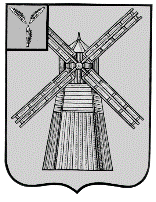 СОБРАНИЕ ДЕПУТАТОВПИТЕРСКОГО МУНИЦИПАЛЬНОГО РАЙОНАСАРАТОВСКОЙ ОБЛАСТИРЕШЕНИЕс.Питеркаот 30 ноября 2023 года                     					    №3-13О проекте решения Собрания депутатов Питерского муниципального района «О внесении изменений и дополнений в Устав Питерского муниципального района Саратовской области»На основании Федерального закона от 6 октября 2003 года №131-ФЗ «Об общих принципах организации местного самоуправления в Российской Федерации», Федерального закона от 10 июля 2023 года №286-ФЗ "О внесении изменений в отдельные законодательные акты Российской Федерации", Федерального закона от 4 августа 2023 года №469-ФЗ "О внесении изменений в Федеральный закон "О природных лечебных ресурсах, лечебно-оздоровительных местностях и курортах", отдельные законодательные акты Российской Федерации и признании утратившими силу отдельных положений законодательных актов Российской Федерации", Федерального закона от 02 ноября 2023 года №517-ФЗ «О внесении изменений в Федеральный закон "Об общих принципах организации местного самоуправления в Российской Федерации", Собрание депутатов Питерского муниципального района РЕШИЛО:1.Внести в Устав Питерского муниципального района принятый решением районного Совета объединенного муниципального образования Питерского района  Саратовской  области от 3 декабря 2005 года №43-1 (с изменениями от 24 августа 2006 года №8-4, от 24 августа 2006 года №8-4, от 26 октября 2007 года №20-17, от 28 февраля 2011 года №61-1, от 8 июня 2012 года №17-1, от 11 июня 2013 года № 28-1, от 21 июля 2014 года №43-1, от 11 июня 2015 года №53-1, от 6 мая 2016 года №63-1, от 23 мая 2017 года №9-9, от 20 ноября 2017 года №16-24, от 9 июля 2018 года №23-11, от 30 ноября 2018 года №27-8, от 25 марта 2019 года №31-5, от 23 декабря 2019 года №38-4, от 21 декабря 2020 года №46-17, от 24 сентября 2021 года №53-10, от 30 августа 2022 года №64-14, от 5 мая 2023 года №72-6, от 29 августа 2023 года №74-15) следующие изменения и дополнения:1.1.пункт 27 части 1 статьи 4 изложить в новой редакции:«27) организация и осуществление мероприятий межпоселенческого характера по работе с детьми и молодежью, участие в реализации молодежной политики, разработка и реализация мер по обеспечению и защите прав и законных интересов молодежи, разработка и реализация муниципальных программ по основным направлениям реализации молодежной политики, организация и осуществление мониторинга реализации молодежной политики;»:1.2.часть 3.1 статьи 19 дополнить абзацем следующего содержания:«Депутат, член выборного органа местного самоуправления, выборное должностное лицо местного самоуправления, иное лицо, замещающее муниципальную должность, освобождаются от ответственности за несоблюдение ограничений и запретов, требований о предотвращении или об урегулировании конфликта интересов и неисполнение обязанностей, установленных Федеральным законом от 6 октября 2003 года №131-ФЗ «Об общих принципах организации местного самоуправления в Российской Федерации» и другими федеральными законами в целях противодействия коррупции, в случае, если несоблюдение таких ограничений, запретов и требований, а также неисполнение таких обязанностей признается следствием не зависящих от указанных лиц обстоятельств в порядке, предусмотренном частями 3 - 6 статьи 13 Федерального закона от 25 декабря 2008 года N 273-ФЗ "О противодействии коррупции".";1.3.часть 5 статьи 25 дополнить абзацем следующего содержания:«Глава муниципального района освобождается от ответственности за несоблюдение ограничений и запретов, требований о предотвращении или об урегулировании конфликта интересов и неисполнение обязанностей, установленных Федеральным законом от 6 октября 2003 года №131-ФЗ «Об общих принципах организации местного самоуправления в Российской Федерации» и другими федеральными законами в целях противодействия коррупции, в случае, если несоблюдение таких ограничений, запретов и требований, а также неисполнение таких обязанностей признается следствием не зависящих от него обстоятельств в порядке, предусмотренном частями 3 - 6 статьи 13 Федерального закона от 25 декабря 2008 года N 273-ФЗ "О противодействии коррупции";1.4.часть 2 статьи 59 изложить в новой редакции:«2.с 1 сентября 2024 года пункт 22 части 1 статьи 4 применяется в следующей редакции:«22)осуществление муниципального контроля в области охраны и использования особо охраняемых природных территорий местного значения;».2.Признать утратившим силу решение Собрания депутатов Питерского муниципального района от 10 октября 2023 года №1-6 «О внесении изменений и дополнений в Устав Питерского муниципального района Саратовской области».3.Опубликовать настоящее решение в районной газете «Искра».Председатель Собрания депутатов Питерского муниципального районаГлава Питерского муниципального района                                     В.П.Андреев                                   Д.Н.Живайкин